Smlouva o pověření službou obecného hospodářského zájmu a o poskytnutí účelové neinvestiční dotace z rozpočtu Zlínského kraje (uzavřená podle § 159 a násl. zákona č. 500/2004 Sb., správní řád, ve znění pozdějších předpisů) meziNemocnice AGEL Valašské Meziříčí a.s. se sídlem Valašské Meziříčí, U Nemocnice 980, PSČ 757 01IČO: 26822105číslo účtu: 5025000229/5500, Raiffeisenbank, a.s.zapsaná v obchodním rejstříku vedeném Krajským soudem v Ostravě, oddíl B, vložka 2739zastoupena XXXXXXXX, XXXXXX a XXXXXXXXXX XXXXXXXXXX(dále jen „Poskytovatel“)aZlínský krajse sídlem tř. T. Bati 21, 761 90 ZlínIČO: 70891320číslo účtu: 2786182/0800, Česká spořitelna, a.s.jednající Ing. Radimem Holišem, hejtmanem(dále jen „Kraj“)I. Preambule 1.	Smluvní strany uzavírají tuto smlouvu o plnění závazku veřejné služby. Závazkem veřejné služby se rozumí zajištění lékařské pohotovostní služby (dále jen „LPS“) pro dospělé a pro děti a dorost poskytnutím plnění Poskytovatele podle dalších ustanovení této smlouvy. 2.	Kraj v souladu s Rozhodnutím Komise č. 2012/21/EU o použití čl. 106 odst. 2 Smlouvy o fungování Evropské unie na státní podporu ve formě vyrovnávací platby za závazek veřejné služby udělené určitým podnikům pověřeným poskytováním služeb obecného hospodářského zájmu zveřejněného v Úředním věstníku dne 11. 01. 2012 (dále jen „Rozhodnutí“) pověřuje Poskytovatele službou obecného hospodářského zájmu - zajišťováním LPS pro území Zlínského kraje. Rozsah závazku veřejné služby je vymezen v čl. II. II. Předmět smlouvy Poskytovatel zajistí ve  svém zdravotnickém zařízení ode dne účinnosti této smlouvy do 31.12.2022 provoz LPS pro dospělé a pro děti a dorost. Činnost Poskytovatele podle této smlouvy bude vykonávána jménem Poskytovatele a na jeho odpovědnost s tím, že Poskytovatel odpovídá za případnou škodu způsobenou při výkonu LPS třetím osobám. LPS bude poskytována pro území Zlínského kraje.Za věcné a technické vybavení prostor, kde bude provoz LPS uskutečňován, dle platných právních předpisů a za vytvoření vhodných podmínek k výkonu LPS odpovídá Poskytovatel. Místo poskytování LPS bude řádně označeno, v areálu nemocnice budou ukazatele směru k LPS. Ordinační doba a umístění ordinace LPS bude uvedena na webových stránkách nemocnice. Provoz LPS bude zajištěn v následujícím rozsahu v jednotlivých druzích LPS:a) LPS pro dospělé zajišťuje lékař a sestra: v pracovních dnech od 17:00 hodin do 20:00 hodin,o sobotách, nedělích a svátcích, které jsou dnem pracovního volna, od 08:00 hodin do 20:00 hodin.b) LPS pro děti a dorost zajišťuje lékař a sestra:o sobotách, nedělích a svátcích, které jsou dnem pracovního volna, od 08:00 hodin do 19:00 hodin. III.Podmínky pro poskytování vyrovnávací platbyKraj uhradí Poskytovateli ze svého rozpočtu za poskytování služeb, vymezených v článku II. smlouvy (dále jen „Služby“), vyrovnávací platbu vycházející z ekonomicky oprávněných nákladů. Vyrovnávací platba bude poskytnuta ve formě účelové neinvestiční dotace ve výši 3 200 000 Kč (slovy tři miliony dvě sta tisíc korun českých). Vyrovnávací platbu lze použít na úhradu způsobilých nákladů definovaných v odst. 3 vzniklých v období od 1. 1. do 31. 12. 2022 včetně (dále jen „Doba, v níž je poskytování závazku veřejné služby financováno“), vztahujících se ke stanovenému účelu poskytnutí dle čl. II smlouvy. Způsobilé náklady musí být vynaloženy v době, v níž je poskytování závazku veřejné služby financováno. Roční vyrovnávací platba však nesmí činit více než je rozdíl mezi náklady a výnosy uvedenými v odst. 3 a 4 tohoto článku smlouvy. Poskytovatel po skončení kalendářního roku provede do 28. 2. 2023 vyúčtování vyrovnávací platby (účelové neinvestiční dotace). Zástupci kraje provedou kontrolu toho, že vyrovnávací platba udělená za účelem poskytování služby obecného hospodářského zájmu splňuje požadavky Rozhodnutí, zejména toho, že Poskytovatel neobdržel vyrovnávací platbu, která převyšuje rozdíl mezi náklady a výnosy uvedenými v odst. 3 a 4 tohoto článku smlouvy. Zjištěný přebytek Poskytovatel vrátí do 10. 3. 2023 na účet Kraje uvedený v záhlaví této smlouvy.S ohledem na finanční možnosti Kraje se obě smluvní strany dohodly, že vyrovnávací platba ve formě účelové neinvestiční dotace bude hrazena ve třech splátkách. První splátka ve výši 1 600 000 Kč (slovy jeden milion šest set tisíc korun českých) bude vyplacena nejpozději 28. 2., druhá splátka ve výši 800 000 Kč (slovy osm set tisíc korun českých) v termínu do 30. 6. a třetí splátka ve výši 800 000 Kč (slovy osm set tisíc korun českých) bude vyplacena v termínu do 30. 9. Náklady, které budou pro výpočet výše vyrovnávací platby zohledněny (dále jen „Náklady“):veškeré přímé náklady vynaložené v souvislosti s poskytováním Služby uvedené v příloze č. 1 této smlouvy; investiční náklady budou do nákladů zahrnuty pouze tehdy, pokud jsou nezbytné pro poskytování Služby, a to maximálně ve výši odpisů;odpovídající podíl nákladů společných službě obecného hospodářského zájmu a jiným činnostem Poskytovatele. Náklady společnými službě obecného hospodářského zájmu a jiným činnostem Poskytovatele se rozumí režijní náklady vyúčtované paušální sazbou. Odpovídajícím podílem nákladů společných službě obecného hospodářského zájmu a jiným činnostem Poskytovatele se pro účely této smlouvy rozumí režijní náklady stanovené paušální sazbou ve výši 40000,- Kč měsíčně. pokud je služba držena zdravotnickým personálem (lékař, sestra), který případně současně zabezpečuje službu ústavní pohotovostní služby nebo urgentního příjmu, náleží do uznatelných nákladů pouze osobní náklady ve výši za 20 minut ošetření, celé materiálové náklady spojené s ošetřením pacienta a režie maximálně 120 Kč na pacienta.Výnosy, které budou pro výpočet výše vyrovnávací platby zohledněny (dále jen „Výnosy“) zahrnují:veškeré výnosy z poskytování Služby, zejména jakékoli úhrady od zdravotních pojišťoven nebo od pacientů,odpovídající podíl z režijních výnosů bezprostředně souvisejících s poskytováním Služby,jakékoliv další příjmy související se službou (dary, dotace nebo podpora poskytovaná z veřejných rozpočtů nebo z fondů EU) kryjící Náklady poskytování Služby.Poskytovatel je povinen vést oddělenou evidenci Výnosů a Nákladů, která se týká poskytování Služby (dále jen „Oddělená evidence“). Poskytovatel je povinen účtovat na jednotlivé druhy LPS jenom ty Náklady a Výnosy, které s touto činností Poskytovatele bezprostředně souvisí a tuto souvislost prokázat na vyzvání Kraji. Přímé náklady musí být podloženy doklady prokazujícími využití vyrovnávací platby, které je Poskytovatel povinen viditelně označit slovy „Dotace ZK LPS“ (označeny musí být již originály dokladů), Režijní náklady jsou vyúčtovány paušální sazbou a Poskytovatel nemusí doklady týkající se režijních nákladů označovat. Náklady vedené v Oddělené evidenci musí vycházet z cen v souladu s platnými právními předpisy. V rámci Oddělené evidence přiřazuje Poskytovatel Náklady i Výnosy k jednotlivým činnostem v rámci Služby na základě principu objektivnosti a průhlednosti.Oddělenou evidenci vede Poskytovatel tak, aby bylo prokazatelné, že žádné Náklady ani Výnosy nebyly započteny nebo přiřazeny více než jedenkrát. Poskytovatel je povinen účtovat o jednotlivých druzích LPS odděleně, tj. dle jednotlivých středisek.Poskytovatel je povinen zasílat Kraji průběžné měsíční zprávy ve formě tabulky v elektronické podobě prostřednictví datové schránky ve formátu .xls nebo .xlsx (Microsoft Excel), dle vzoru uvedeného v příloze č. 1 této smlouvy a jednotlivé měsíční sestavy, tj. sestavy z účetního systému nazvané Náklady a Výnosy za jednotlivá střediska v analytickém členění. Jednotlivé průběžné zprávy za příslušný měsíc je Poskytovatel povinen doručit Kraji vždy do 25. následujícího kalendářního měsíce. Podmínkou pro proplacení vyrovnávací platby Poskytovateli na základě této smlouvy je dodržení všech podmínek stanovených touto smlouvou.Kraj uhradí Poskytovateli vyrovnávací platbu v souladu s touto smlouvou na účet Poskytovatele uvedený v záhlaví této smlouvy.Zdravotní výkony LPS, které budou realizovány při poskytnutí Služby, je Poskytovatel povinen vyúčtovat dle platných předpisů zdravotním pojišťovnám, s nimiž uzavřel příslušné smluvní dodatky k hrazení péče LPS. Kraj i Poskytovatel berou na vědomí, že vyrovnávací platba je rovněž veřejnou podporou ve smyslu čl. 107 odst. 1 Smlouvy o fungování EU, která však naplňuje všechny podmínky Rozhodnutí Komise ze dne 20. prosince 2011, o použití čl. 106 odst. 2 Smlouvy o fungování Evropské unie na státní podporu ve formě vyrovnávací platby za závazek veřejné služby udělené určitým podnikům pověřeným poskytováním služeb obecného hospodářského zájmu (č. 2012/21/EU), a proto je vyňata z povinnosti ohlašování (notifikace) veřejné podpory před jejím poskytnutím. Poskytovatel bere na vědomí, že Kraj je povinen průběžně ověřovat naplnění podmínek Rozhodnutí Komise č. 2012/21/EU a je srozuměn s tím, že v případě jejich nenaplnění bude Kraj postupovat podle příslušných předpisů pro oblast veřejné podpory. V takovém případě Poskytovatel poskytne Kraji potřebnou součinnost. Poskytovatel je povinen do 15 dnů oznámit Kraji zahájení insolvenčního řízení, vstup právnické osoby do likvidace, změnu statutárního orgánu nebo jeho člena, změnu názvu, bankovního spojení, sídla či adresy. Poskytovatel je povinen informovat kraj o přeměně právnické osoby a předat mu projekt přeměny alespoň 30 dnů přede dnem, kdy má být přeměna schválena příslušným orgánem.Smluvní strany se dohodly, že v případě, že nabude účinnosti novela zákona č. 372/2011 Sb., o zdravotních službách, ve znění pozdějších předpisů, jejíž součástí bude i změna organizace a financování LPS, zahájí spolu jednání a uzavřou k této smlouvě dodatek, ve kterém budou změny zohledněny.  IV. Kontrola a sankceZástupci Kraje jsou oprávněni kdykoli vykonat kontrolu toho, zda jsou Služby poskytovány v souladu s touto smlouvou, zejména jsou oprávněni kontrolovat výkony vykazované na zdravotní pojišťovny, úhrady od pacientů, mzdové náklady, náklady na služby aj. Povinnost mlčenlivosti uložená Poskytovateli dle zvláštních právních předpisů není tímto ustanovením dotčena. V případě zjištění, že Služby nebyly poskytovány v požadovaném rozsahu a kvalitě, nebo v případě, že Poskytovatel na vyzvání neprokáže souvislost dle čl. III. odst. 5, je Kraj oprávněn neuhradit vyrovnávací platbu za příslušný měsíc případně tuto platbu přiměřeně snížit.Poskytovatel je povinen umožnit Kraji nebo jím pověřeným osobám provedení kontroly Oddělené evidence a využití vyrovnací platby, zejména ve smyslu zákona č. 320/2001 Sb., o finanční kontrole, ve znění pozdějších předpisů. Zadržení prostředků získaných z vyrovnávací platby nebo jejich použití v rozporu s podmínkami stanovenými v této smlouvě Poskytovatelem je porušením rozpočtové kázně ve smyslu § 22 zákona č. 250/2000 Sb., o rozpočtových pravidlech územních rozpočtů, ve znění pozdějších předpisů. Porušení povinnosti Poskytovatele označit doklady uvedené v článku III. odst. 5, věta třetí, je považováno za méně závažné porušení rozpočtové kázně ve smyslu § 10a odst. 6 zákona č. 250/2000 Sb. V případě porušení této povinnosti se Poskytovateli uloží odvod za porušení rozpočtové kázně ve výši částky uvedené v dokladu.V.Ukončení smlouvySmlouvu lze ukončit na základě písemné dohody obou smluvních stran nebo písemnou výpovědí Smlouvy, a to za podmínek dále stanovených. Kraj může Smlouvu vypovědět jak před proplacením, tak i po proplacení dotace. Výpovědním důvodem je porušení povinností Poskytovatele stanovených touto Smlouvou nebo obecně závaznými právními předpisy, kterého se Poskytovatel dopustí zejména pokud: svým jednáním poruší rozpočtovou kázeň dle zákona č. 250/2000 Sb., o rozpočtových pravidlech územních rozpočtů, ve znění pozdějších předpisů,  poruší pravidla veřejné podpory,je on sám, jako právnická osoba či některá osoba tvořící statutární orgán Poskytovatele odsouzen/a za trestný čin, jehož skutková podstata souvisí s předmětem podnikání nebo činností Poskytovatele, nebo pro trestný čin hospodářský, anebo trestný čin proti majetku ve smyslu zákona č. 40/2009 Sb., trestní zákoník, ve znění pozdějších předpisů a zákona č. 418/2011 Sb., o trestní odpovědnosti právnických osob, ve znění pozdějších předpisů, bylo zahájeno insolvenční řízení podle zákona č. 182/2006 Sb., o úpadku a způsobech jeho řešení, ve znění pozdějších předpisů,  Poskytovatel uvedl nepravdivé, neúplné nebo zkreslené údaje, na které se váže uzavření této Smlouvy,je v likvidaci, změní právní formu a stane se tak nezpůsobilým pro danou oblast podpory, opakovaně neplní povinnosti stanovené Smlouvou, i když byl k jejich nápravě vyzván Krajem. V případě výpovědi této smlouvy před proplacením dotace, nárok na vyplacení dotace nevzniká a nelze se jej platně domáhat. V případě výpovědi smlouvy po proplacení dotace, se Poskytovatel zavazuje poskytnuté peněžní prostředky vrátit bezhotovostním převodem na účet Kraje bez zbytečného odkladu, nejpozději však do 15 dnů od doručení výpovědi.Výpověď Smlouvy musí být učiněna písemně a musí v ní být uvedeny důvody jejího udělení. Výpovědní doba činí dva měsíce a začne běžet od prvního dne měsíce následujícího po měsíci, v němž byla výpověď doručena druhé straně. Účinky doručení pro účely této smlouvy však nastávají i tehdy, pokud Poskytovatel svým jednáním nebo opomenutím doručení zmařil. Účinky výpovědi nastávají dnem uplynutí výpovědní doby za podmínky, že Poskytovatel vrátí poskytnuté peněžní prostředky před jejím uplynutím. Jinak k ukončení Smlouvy dojde až vypořádáním všech práv a povinností Smluvních stran. Poskytovatel je oprávněn tuto smlouvu kdykoliv písemně vypovědět nejpozději však do konce lhůty pro podání vyúčtování, přičemž výpověď je účinná dnem jejího doručení Kraji. V takovém případě je Poskytovatel povinen vrátit poskytnutou částku dotace Kraji do 14 dnů ode dne účinnosti výpovědi.  Při ukončení Smlouvy dohodou je Poskytovatel povinen vrátit bezhotovostním převodem na účet Kraje poskytnutou částku dotace, která mu již byla vyplacena, a to bez zbytečného odkladu, nejpozději do 30 dnů ode dne doručení dohody podepsané oběma smluvními stranami, nedohodnou-li se smluvní strany jinak. Dohoda o ukončení Smlouvy nabývá účinnosti dnem připsání vrácených peněžních prostředků na účet Kraje, nedohodnou-li se smluvní strany jinak.Smlouva zaniká také z důvodů uvedených v § 167 odst. 1 písm. b) až e) zákona č. 500/2004 Sb., správní řád, ve znění pozdějších předpisů. Návrh na zrušení Smlouvy musí být učiněn písemně a musí v něm být uvedeny důvody, které vedou k zániku Smlouvy.Pokud Poskytovatel ve stanovené lhůtě poskytnuté prostředky nevrátí v souladu s tímto článkem Kraji, považují se tyto prostředky za zadržené ve smyslu zákona č. 250/2000 Sb., o rozpočtových pravidlech územních rozpočtů, ve znění pozdějších předpisů. VI. Závěrečná ustanoveníJako kontaktní místo Kraje se pro účely této smlouvy stanovuje: Krajský úřad Zlínského kraje, odbor zdravotnictví, oddělení řízení a rozvoje.Tato smlouva je platná dnem jejího podpisu oběma smluvními stranami a nabývá účinnosti dnem jejího zveřejnění v registru smluv.Právní vztahy, které nejsou přímo upraveny touto smlouvou, se řídí příslušnými ustanoveními zákona č. 500/2004 Sb., správní řád, ve znění pozdějších předpisů, zákona č. 250/2000 Sb., o rozpočtových pravidlech územních rozpočtů, ve znění pozdějších předpisů a dalšími obecně závaznými předpisy. Smlouva může být měněna či doplňována pouze písemnými, vzestupně číslovanými dodatky podepsanými oprávněnými zástupci obou smluvních stran. Dodatek se neuzavírá v případě změny názvu Poskytovatele, statutárního zástupce, sídla či bankovního účtu kterékoli ze smluvních stran. V takovém případě postačí písemné oznámení o změně, které v případě změny bankovního účtu Poskytovatele musí být doloženo kopií smlouvy o zřízení účtu. Smluvní strany se dohodly, že zveřejnění této smlouvy prostřednictvím registru smluv dle zákona č. 340/2015 Sb., o zvláštních podmínkách účinnosti některých smluv, uveřejňování těchto smluv a o registru smluv (zákon o registru smluv), provede Kraj, a to bez zbytečného odkladu, nejpozději do 30 dnů ode dne uzavření smlouvy. O uveřejnění smlouvy bude Kraj poskytovatele bezodkladně informovat. Smluvní strany se dohodly, že v případě, že bude přijata nová koncepce urgentního příjmu Ministerstva zdravotnictví, jejíž součástí bude i změna organizace a financování LPS, zahájí spolu jednání a uzavřou k této smlouvě dodatek, ve kterém budou změny plynoucí z této koncepce zohledněny. Smlouva je vyhotovena ve čtyřech stejnopisech, z nichž Poskytovatel obdrží dvě vyhotovení a Kraj dvě vyhotovení.Smluvní strany svými podpisy stvrzují, že smlouva byla sjednána na základě jejich pravé a svobodné vůle, nikoli v tísni za nápadně nevýhodných podmínek. Nedílnou součástí této smlouvy je příloha č. 1 – Vzor souhrnného vyúčtování.Doložka dle § 23 zákona č. 129/2000 Sb., o krajích, ve znění pozdějších předpisůRozhodnuto orgánem kraje:	Zastupitelstvo Zlínského kraje Datum: 13.12.2021	usnesení: 0244/Z08/21Zkontroloval:Ve Valašském Meziříčí dne 	Ve Zlíně dne .................................................                                        .......................................................Poskytovatel						              Kraj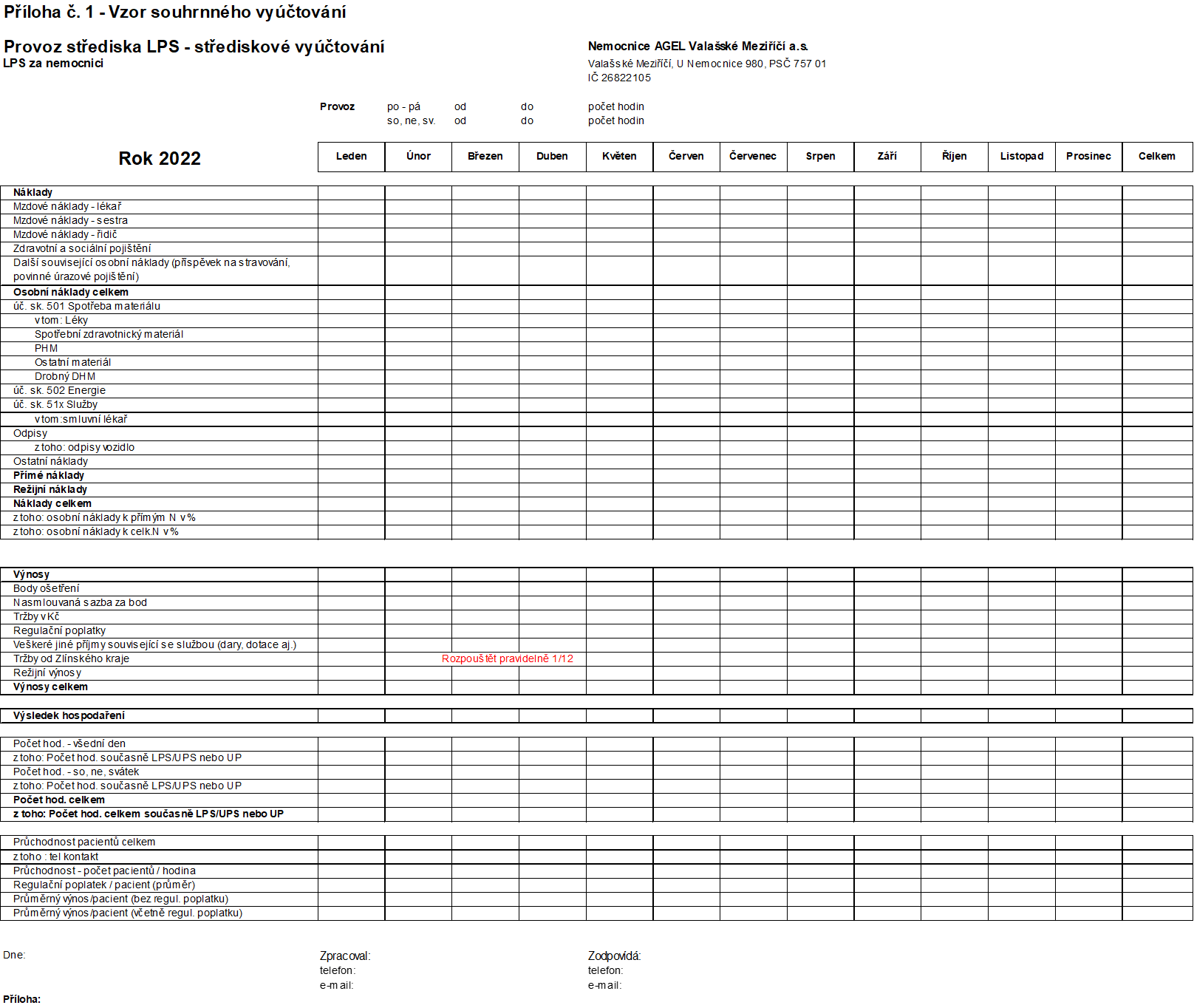 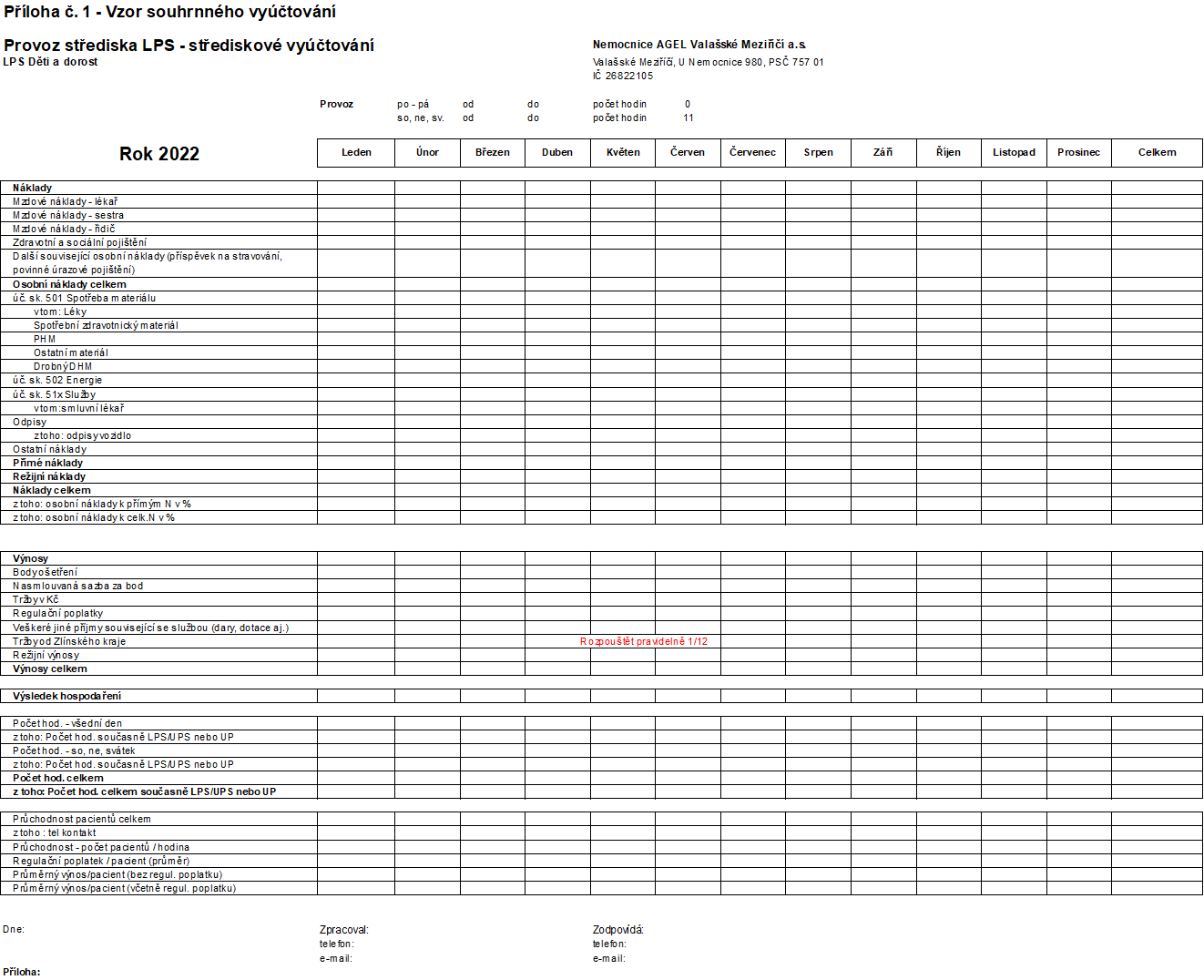 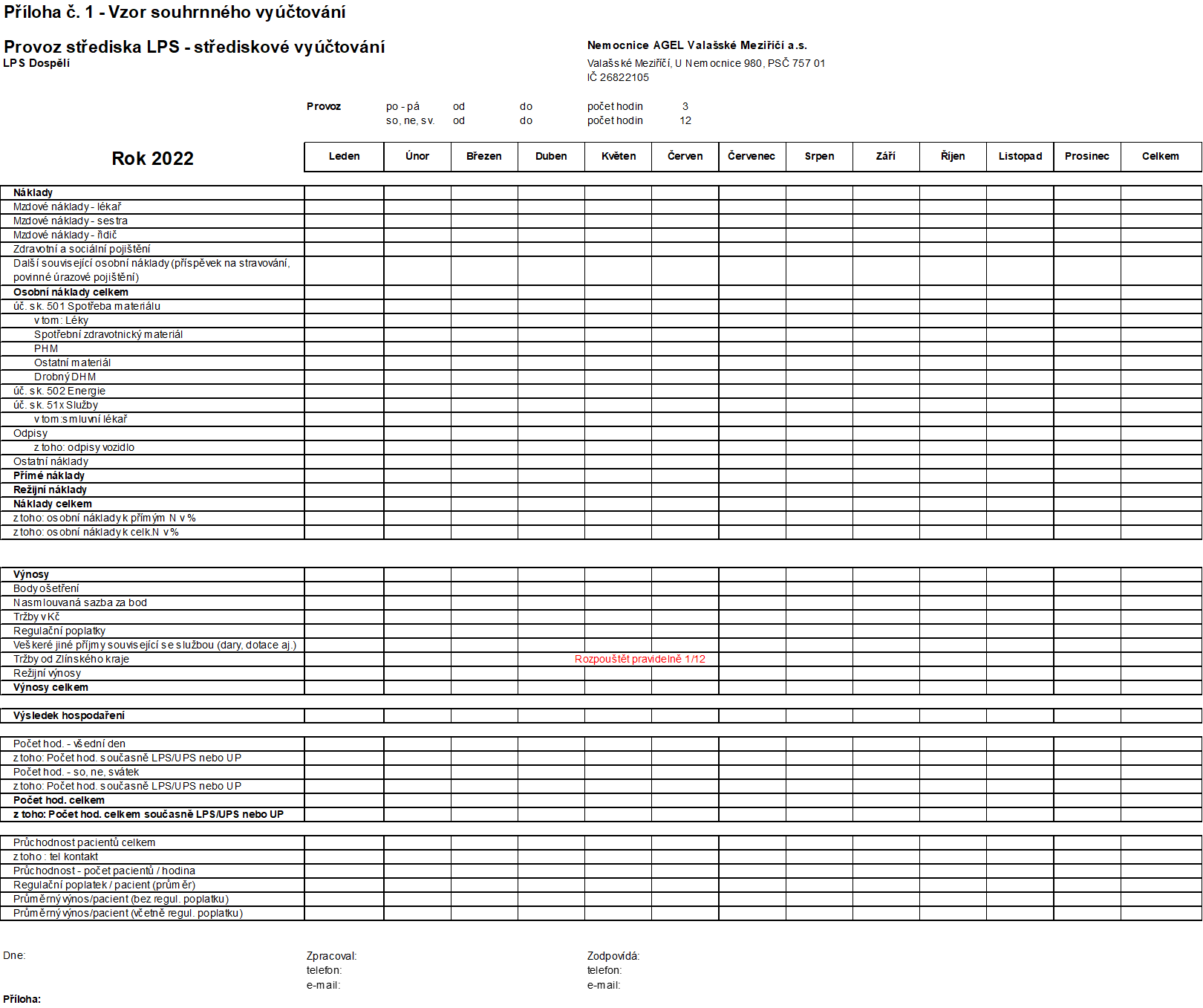 